DAN - die anderen Nachrichten 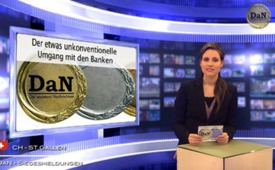 Der etwas unkonventionelle Umgang mit den Banken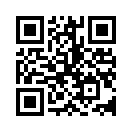 Der isländische Staatspräsident Ólafur Ragnar Grímsson gab am Rande des Weltwirtschaftsforums in Davos aufschlussreiche Interviews über die positive...Der isländische Staatspräsident Ólafur Ragnar Grímsson gab am Rande des Weltwirtschaftsforums in Davos aufschlussreiche Interviews über die positive Entwicklung in seinem Land seit 2008, als die Isländer sich weigerten, bankrotte Banken mit Steuergeldern zu retten. Auf die Bemerkung hin, dass es in Island eine völlig andere Situation sei, antwortete Grímsson: „Obwohl die Situation in Island verschieden ist, bin ich der Meinung, dass grundsätzlich alle Staaten,  ob groß oder klein, ähnlichen Problemen gegenüberstehen und ähnliche Lösungen anwenden können.  In unserem Fall haben wir entschieden, die Banken pleite gehen zu lassen. Es sind private  Banken, und wie ich schon sagte, habe ich nie verstanden, warum die Banken die heiligen Kirchen  der modernen Wirtschaft sein sollten. Während es als normal gilt, andere Firmen in der  Privatwirtschaft in Konkurs gehen zu lassen, kommen plötzlich alle daher gerannt sobald eine  Bank in Schwierigkeiten ist, und rufen: „Nein, nein, nein, das darf nicht passieren …“ Wir  haben entgegen den orthodoxen Sichtweisen der Finanzwelt gehandelt, die in den Vereinigten  Staaten und Europa vorherrschen. Und nun, vier Jahre später, erholt sich Island in  bemerkenswerter Weise.“ Neben anderen Maßnahmen stellt sich der unkonventionelle Umgang mit den  Banken, wie die Isländer es vormachten, als Schlüssel für die Bewältigung der Finanzkrise  heraus. Warum tun es die anderen verschuldeten Staaten ihnen nicht gleich?!von dec.Quellen:http://www.youtube.com/watch?v=DDexDNn6vSMhttp://www.solidaritaet.com/neuesol/2013/12/index.phpDas könnte Sie auch interessieren:#DaN - Die anderen Nachrichten - www.kla.tv/DaNKla.TV – Die anderen Nachrichten ... frei – unabhängig – unzensiert ...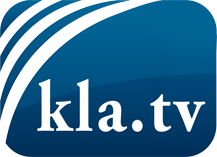 was die Medien nicht verschweigen sollten ...wenig Gehörtes vom Volk, für das Volk ...tägliche News ab 19:45 Uhr auf www.kla.tvDranbleiben lohnt sich!Kostenloses Abonnement mit wöchentlichen News per E-Mail erhalten Sie unter: www.kla.tv/aboSicherheitshinweis:Gegenstimmen werden leider immer weiter zensiert und unterdrückt. Solange wir nicht gemäß den Interessen und Ideologien der Systempresse berichten, müssen wir jederzeit damit rechnen, dass Vorwände gesucht werden, um Kla.TV zu sperren oder zu schaden.Vernetzen Sie sich darum heute noch internetunabhängig!
Klicken Sie hier: www.kla.tv/vernetzungLizenz:    Creative Commons-Lizenz mit Namensnennung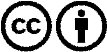 Verbreitung und Wiederaufbereitung ist mit Namensnennung erwünscht! Das Material darf jedoch nicht aus dem Kontext gerissen präsentiert werden. Mit öffentlichen Geldern (GEZ, Serafe, GIS, ...) finanzierte Institutionen ist die Verwendung ohne Rückfrage untersagt. Verstöße können strafrechtlich verfolgt werden.